© The State of Queensland (Queensland Curriculum and Assessment Authority) and its licensors 2014. All web links correct at time of publication.Section 1.		Landscapes and their landform featuresYour teacher will provide you with the resource Identifying landscapes and their distinctive landform features.Choose one image of a landscape:create a line drawing or sketch of this landscape in the space belowlabel each of the different landforms, and other features, in your drawing.Section 2.		 Spatial distribution of landscapes and landformsYour teacher will provide you with a glossary of geographical terms and cartographic conventions.
On the map of the world, shade in the spatial distribution of:one type of landscape, e.g. desert, coastalone type of landform found in that landscape, e.g. grassland plain, mountain, wetland, headland
Label your map with the appropriate cartographic conventions including:titlelegend (key)bordersourcenorth point.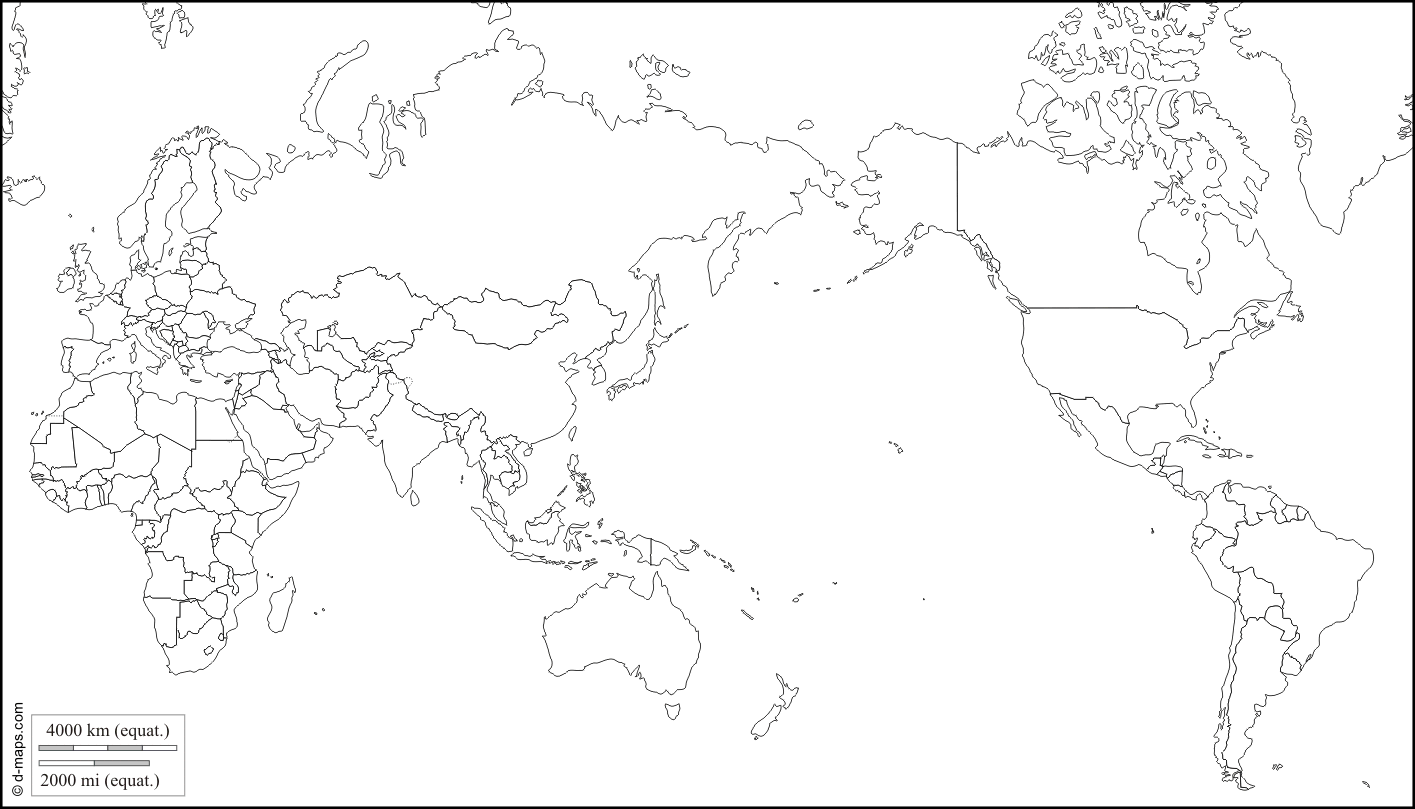 Section 3.		Geomorphic processes that produce landformsOver time landforms take shape through processes of weathering and erosion.A landform that has been created through the process of erosion is a stack. The stacks are formed in stages over long periods of time.The Twelve Apostles in Victoria are an example of a stackCreate a model to show the process of stack formation, ensuring that you have included all of the following features:crackcavearchheadlandstackstump.Take a photograph or make a labelled sketch of your model.Annotate your photograph or sketch to explain the process of stack formation.Section 4.		 Geomorphological hazards Select one of the following geomorphological hazards studied in class:volcanic eruptionearthquaketsunami.Create an annotated map to include:the spatial distribution of one hazard eventa diagram showing how the hazard occursa summary of effects of this hazard.Use cartographic conventions including:titlelegend (key)bordersourcenorth point.Check you have:positioned your annotations appropriately on your mapselected relevant ideas and informationused relevant geographical terminologyclearly labelled your diagram/srepresented information clearly.Section 5.		Cultural significance of landscapes View the video clips:While viewing, make notes about:who owns the Dreaming stories associated with Countrythe ways these stories are passed on between generations (use examples from the video clips to support your answer). how art is used to represent the patterns of the landscape and features of landformshow interconnections are made between places and people and their culture in paintingshow symbols are used to represent ideas in paintings. 	 	Explain the importance of Country to Aboriginal peoples and Torres Strait Islander peoples that is represented in artwork.  Use your notes and examples from the video clips to help you develop the explanation.Select a piece of Aboriginal art that represents a birds-eye view of a landscape. Annotate the photograph of the artwork with relevant descriptors before writing your paragraph. (You may need to re-watch the Painting Country video clips again and research what some of the symbols mean).Describe the artist’s representation of the landscape of their Country. Explain how the symbols are used to tell the story of the landform/landscape. Annotated photographDescribe and explain:Section 6.		 Land degradationPopulation growth, if not managed, might have a negative impact on the quality of the Earth’s resources and cause land degradation.Create a line graphUse the data in Table 1 to create a simple line graph representing the rate of global population growth between1950 and 2050. Remember to use the appropriate labels.Table 1Graph 1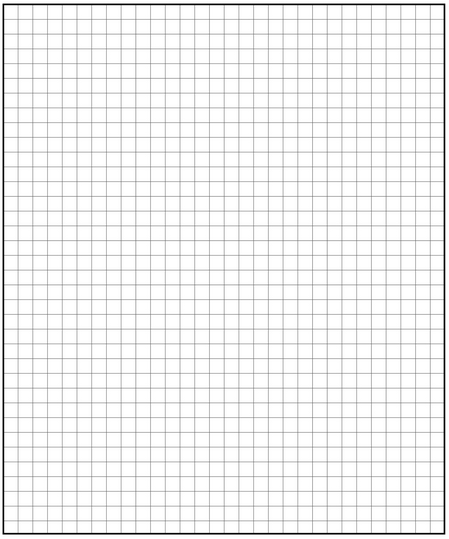 Describe the pattern over time of the world’s population growth (as shown in your graph) and give reasons for this pattern.Choose an appropriate graph and labels to represent the data in Table 2. (You must choose the type of graph best suited to the type of data). Make sure you use the appropriate conventions.Table 2Graph 2Describe the patterns of population distribution and density as shown in Graph 2.What conclusions can you draw from this data about population pressure on the Earth’s resources?Choose a land degradation issue (e.g. deforestation, salinity, erosion, desertification, toxic pollution) and create:a map showing where it is occurring data showing its impact on the landscape over time.Use your map and data to propose:an explanation about the impact of your chosen land degradation issueaction in response to this issuepredicted outcomes of the action.MapDataSection 7.		 Protecting landscapesCreate a factsheet which includes:the location of one of Australia’s natural World Heritage sites on a labelled map, using spatial technology if appropriatea detailed explanation of the importance of this site and why is it listed as a World Heritage sitea detailed explanation of human use of this site and whether it meets the requirements for sustainable developmenta proposed action to protect this sitea prediction of the outcome of this proposal.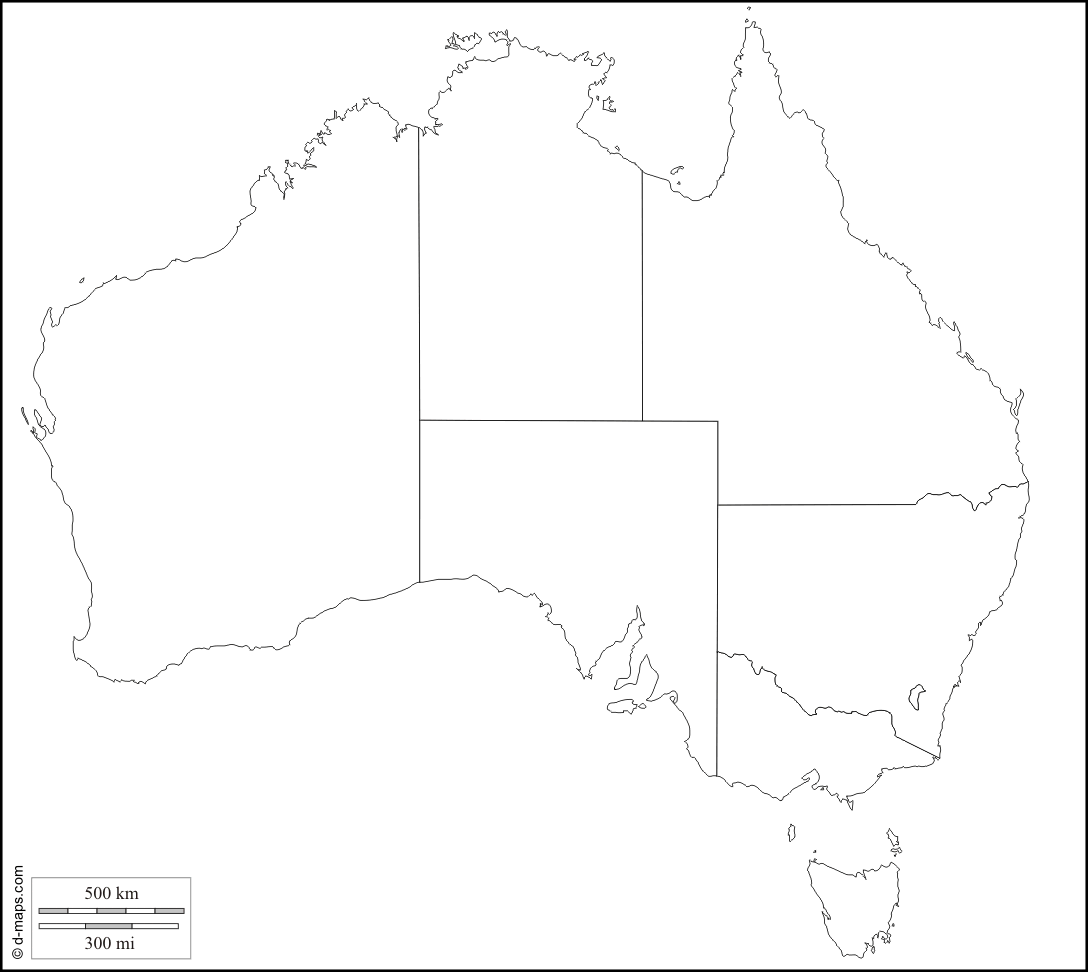 Australian Curriculum Year   sample assessment ׀ 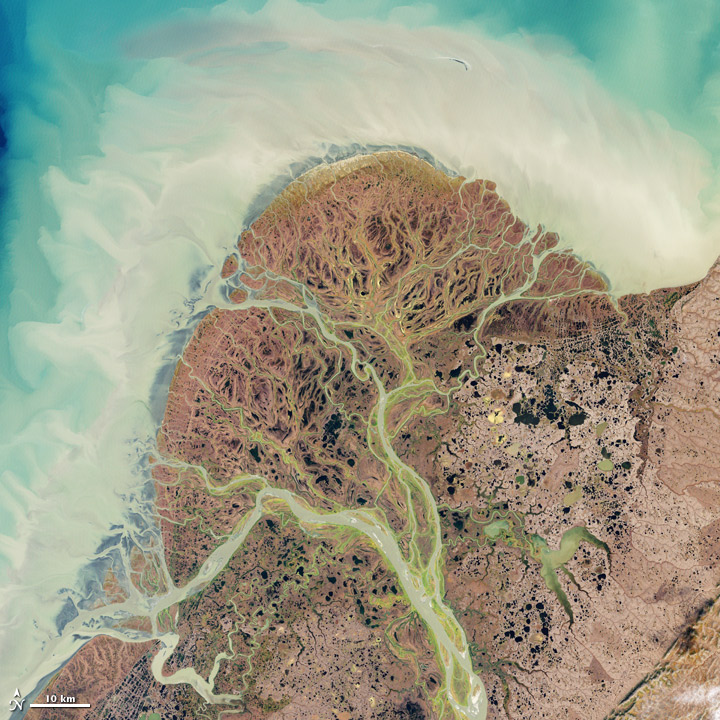 Image: Yukon Delta, Alaska. NASA’s Earth Observatory. CC BY 2.0. https://flic.kr/p/azeGX2You will:develop a collection of work in class to demonstrate your knowledge, understanding and skills about landforms and landscapesuse a range of sources to complete a series of learning projects.SectionTopicEvidence of learning 1Landscapes and their landform featuresLabelled line drawing (from a photograph) of one landscape and specific landforms2Spatial distribution of landscapes and landformsSpecial purpose map showing the spatial distribution of one type of landscape and one related landform within that landscape3Geomorphic processes that produce landformsAnnotated photograph (or sketch) of a landform model you have created to explain  geomorphic processes 4Geomorphological hazardsAnnotated map including the spatial distribution of one hazardDiagram showing how the hazard occursSummary of the hazard’s effects5Cultural significance of landscapes Explanation of an artwork of a landscape or landform by an Aboriginal or Torres Strait Islander artist6Landscape degradationSupported explanation and analysis of a selected land degradation issue7Protecting landscapesFactsheet with labelled map about one of Australia’s natural World Heritage sites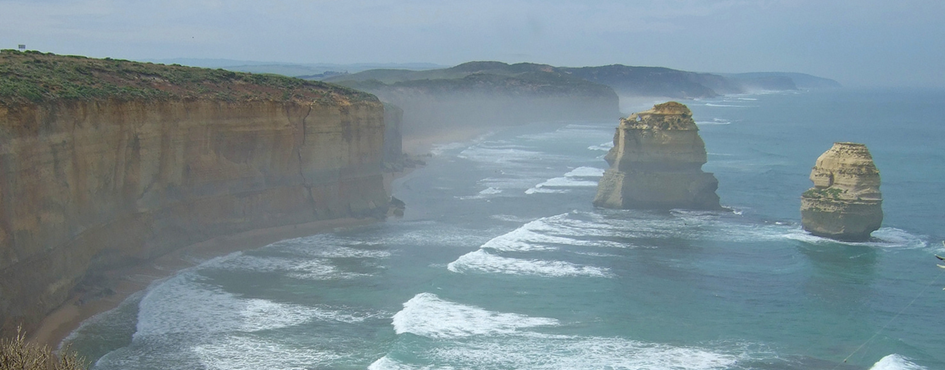 Image: Two of the Twelve Apostles, Martin Coopers photostream, Creative Commons Attribution 2.0. https://flic.kr/p/kaguxZBalgo, Maps of the Country, Kiwirrkurrahttp://aso.gov.au/titles/documentaries/painting-countryFrom Painting Country, 2000, Electric Pictures, Robin Eastwood Productions, SBS Independent & NHK.Dreamings through Indigenous artwww.australiansatwork.com.au/dreamings/dreamings_ar7-8.phpFrom Dreamings — the Art of Aboriginal Australia, 1988, Australians At Work, Film Australia, 2005.Year Population in billions1927219502.551960319744.51987519996201172024 (predicted)82040 (predicted)92062 (predicted)10Data source: Worldometers.info. www.worldometers.info/world-populationData source: Worldometers.info. www.worldometers.info/world-population2013 population % of World Pop. Density (p/km²) Asia4 298 723 28831 915 446Africa1 110 635 06230 955 880Europe742 452 17023 048 931Latin America and Caribbean616 644 50320 546 598Northern America355 360 79121 775 893Oceania38 303 6208 563 295WORLD7 162 119 434136 806 988Data source: Worldometers.info. www.worldometers.info/world-population/#topData source: Worldometers.info. www.worldometers.info/world-population/#topData source: Worldometers.info. www.worldometers.info/world-population/#top